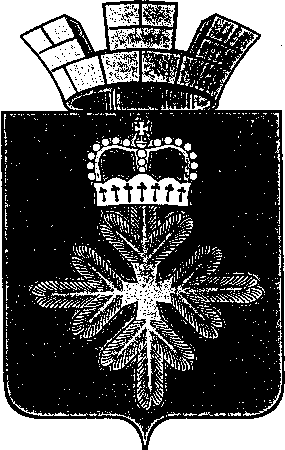 ПОСТАНОВЛЕНИЕАДМИНИСТРАЦИИ ГОРОДСКОГО ОКРУГА ПЕЛЫМВо исполнение муниципальной программы «Развитие физической культуры и спорта на территории городского округа Пелым на 2017-2023 годы», утвержденной постановлением администрации городского округа Пелым от 07.12.2016 № 456, плана мероприятий по поэтапному внедрению ВФСК «Готов к труду и обороне» на территории городского округа Пелым, утвержденного постановлением администрации городского округа Пелым от 29.09.2014 № 316, с целью создания условий для творческой самореализации населения, пропаганды здорового образа жизни и ВФСК ГТО, администрация городского округа Пелым   ПОСТАНОВЛЯЕТ:1. Провести в городском округе Пелым муниципальный конкурс «Спорт дома!» дистанционно с 13 июля по 30 августа 2020 года.2. Утвердить:1) положение о проведении муниципального конкурс «Спорт дома!» (приложение № 1);2) смету расходов на проведение муниципального конкурс «Спорт дома!» (приложение № 2).3. Ответственность за организацию и проведение муниципального конкурса «Спорт дома!», возложить на специалиста 1 категории администрации городского округа Пелым А.Я. Миллер.4. Специалисту 1 категории администрации городского округа Пелым (А.Я. Миллер) разместить информацию о проведении конкурса в социальных сетях «Интернет».5. Настоящее постановление опубликовать в информационной газете «Пелымский вестник» и разместить на официальном сайте городского округа Пелым в сети «Интернет».6. Контроль за исполнением настоящего постановления возложить на заместителя главы администрации городского округа Пелым А.А. Пелевину.Глава городского округа Пелым                                                              Ш.Т. АлиевПОЛОЖЕНИЕо проведении муниципального конкурса «Спорт дома!» Введение1. Настоящее Положение определяет порядок организации и проведения муниципального конкурса «Спорт дома!» среди жителей городского округа Пелым (далее Положение), его организационное, финансовое обеспечение, порядок участия в фотоконкурсе, определения победителей и призеров. 2. Муниципальный конкурс «Спорт дома!» (далее конкурс), проводит отдел образования, культуры, спорта и по делам молодежи. 3. Цель проведения конкурса: продвижение Всероссийского физкультурно-спортивного комплекса «Готов к труду и обороне» среди населения городского округа Пелым, выявление талантливых детей, родителей, педагогов.Задачи проведения конкурса: популяризация здорового образа жизни среди населения, повышение роли ВФСК ГТО в нравственном и патриотическом воспитании; формирование гражданской и патриотической позиции населения; развитие интереса детей и взрослых к комплексу ГТО, систематическим занятием физической культурой и спортом; предоставление возможности для реализации творческого потенциала детей.II. Общие положенияКонкурс проводится среди населения городского округа Пелым с 3-х лет и старше.Главная тема «Спорт дома!». Конкурс проводится по следующим номинациям:«Фото» «Видео» «Рисунок»  Обязательные условия:1. Быть подписчиком нашей группы https://vk.com/gtopelym или https://ok.ru/gtopelym/topics2. В работе должна присутствовать надпись #ГТОобъединяетГОПелым  3. Работы публикуются в комментариях поста в социальной сети интернет, в группе ВФСК ГТО ГО Пелым вконтакте или одноклассниках, можно прислать по эл. почте gto-pelym@mail.ruПо интересующим вопросам можно обратиться по тел. 8-343-86 2-77-14 или на e-mail: gto-pelym@mail.ru или otdelokcdm@mail.ru к Миллер Александре Яковлевне.III. Порядок проведения конкурса1. Конкурс проводится в 2 этапа: - 1 этап заочный – сроки проведения ─ с 13 июля по 30 августа 2020 года. Для участия в конкурсе в оргкомитет до 30 августа 2020 года необходимо представить следующие документы:- заявку на участие в конкурсе, отправить на e-mail: gto-pelym@mail.ru с пометкой на конкур Спорт дома (прилагается);- работы, публикуются в комментариях поста в социальной сети интернет, в группе ВФСК ГТО ГО Пелым вконтакте или одноклассниках, можно прислать по эл. почте gto-pelym@mail.ru.- 2 этап подведение итогов. Сроки с 01 по 14 сентября 2020 года. 	2. Оргкомитет является основным координирующим органом по подготовке и проведению конкурса. В состав оргкомитета входят представители отдела образования, культуры, спорта и делам молодежи. Функции оргкомитета: устанавливает количество призовых мест, подводит итоги и награждает победителей; ведет необходимую документацию по организации и проведению конкурса.IV. НаграждениеПо результатам проведения конкурса будут выявлены победителя в каждой номинации, которые получат футболки с символикой ГТО, все участники будут награждены памятными призами.В адрес педагогов и родителей, подготовивших победителей и призеров Конкурса, направляются благодарственные письма. Критерии оценивания достижений учащихся в заочном этапе Конкурса:- соответствие теме конкурса – 5 балов;- оригинальность идеи и содержательность  – 5 баллов.- художественный  уровень  – 5 баллов;- технические качества – 5 баллов;V. Финансовые условияФинансирование конкурса является целевым и осуществляется за счет средств администрации городского округа Пелым.Приложение к положениюЗаявка на участие в муниципальном конкурсе «Спорт дома»Фамилия, имя участника_________________________________________________Возраст участника __________________________________________________Контактный телефон участника___________________________________________Номинация _______________________________________________________Педагог или родитель, подготовивший участника Фотоконкурса (фамилия, имя, отчество) _____________________________________________________________Контактный телефон педагога или родителя, подготовившего участника, категория ______________________от 09.07.2020 № 188п. ПелымО проведении в городском округе Пелым муниципального конкурса «Спорт дома!» направленного на продвижение ВФСК ГТОПриложение № 1УТВЕРЖДЕНО:постановлением администрации городского округа Пелым от 09.07.2020 № 188